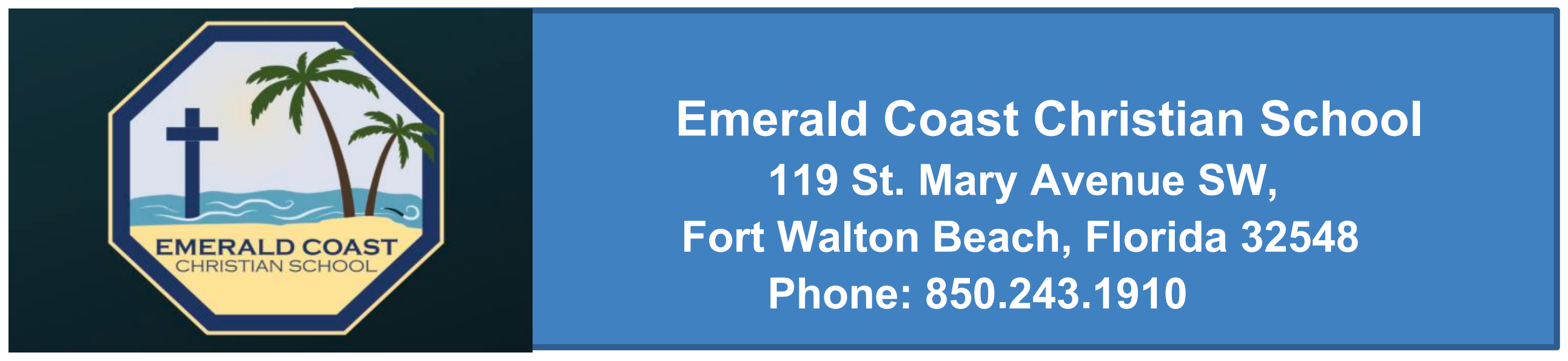 Records Request Form________________________________________     ________________________ __________Name of Student                                                  Date of Birth                   GradeThe above named student has applied for enrollment at Emerald Coast Christian School. Please forward all records pertaining to this student, including the Certificate of  Immunization. The release below must be signed by the student’s parent or legal guardian.I hereby authorize you to send to Emerald Coast Christian School all academic, social, physiological, and health records for the above named student.______________________________________________________             _________________Signature                                                                                                                              Date______________________________________________________________________________Relationship to student